Foundation Stage Pupil Induction Information                 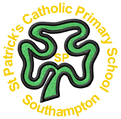 Date: __________________________Name of ChildPreferred NameDate of BirthMedical / Allergies / Food ObservancesDoes your child have any additional needs?Physical?   Emotional?  Social?   Learning?Home LanguageEnglish                         Other  (please state)Name of Pre-School attendedFull-time                             Part-time              What activities  interest  your child ?Is there anything your child doesn’t  like?How, as a parent do you feel about your child starting school?When you ask your child, “ How do you feel about starting school?”  What is their response?Who will usually be dropping off / picking up your child from school?Please state names and relationship to child.